Paattisten VPK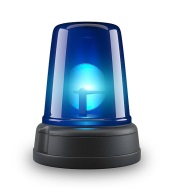 Nuoriso-osastoHarjoitusohjelmaKevät 2018Harjoitukset alkavat klo 18 paloasemalla ellei toisin ilmoiteta.Oppitunnit (OT) kestävät n. tunnin.Harjoitukset (HT tai OT/HT) kestävät 1,5-2 tuntia.Vierailusta, leireistä ja muusta tarpeellisesta lähetämme lisätietoa myöhemmin.HT = ota mukaasi saappaat ja säänmukaiset ja ”likaapelkäämättömät” ulkovaatteetOT = ota mukaasi muistiinpanovälineet	KOULUTTAJAT:Juuso (osaston joht.)	041 451 1188Susanna 		044 307 1183Osku			050 545 1451Sari			050 595 6654Satu 			040 590 2629Elina 			040 534 3788Joel 			044 399 2059Ville L. 			040 757 1765Juho			040 041 1208Silja			040 719 8318PvmAiheOT/HTKouluttaja16.1Kauden avaus ja varusteiden tarkistusOTJuuso23.1PerusselvitysOTJuho30.1PerusselvitysHTOsku & Juho6.2112-päiväOTElina13.2Ystävänpäivän ylläripylläriOT/HTSari20.2Hiihtoloma – ei harjoituksia!Hiihtoloma – ei harjoituksia!Hiihtoloma – ei harjoituksia!27.2ViestiliikenneOT/HTJuuso & Joel6.3EA, kasvojen alueen vammatOT/HTElina13.3AlkusammutusOT/HTSusanna & Sari20.3RaivauskalustoHTVille L.27.3EA, eloton potilasOT/HTSatu & Juuso3.4Pääsiäistauko – ei harjoituksia!Pääsiäistauko – ei harjoituksia!Pääsiäistauko – ei harjoituksia!10.4LeiriaskarteluOTNaisosasto17.4EA, potilaan kuljettaminenOT/HTJuuso & Sari24.4KisaharjoitusHTSusanna, Sari & Satu1.5Vappu – ei harjoituksia!Vappu – ei harjoituksia!Vappu – ei harjoituksia!8.5Hydrauliset pelastusvälineetHTOsku & Ville L.10.5Nuoriso-osasto 20 v. –kevätretki, Särkänniemi (lisätietoa myöhemmin)Nuoriso-osasto 20 v. –kevätretki, Särkänniemi (lisätietoa myöhemmin)Nuoriso-osasto 20 v. –kevätretki, Särkänniemi (lisätietoa myöhemmin)15.5SavusukellusHTJuuso22.5SankoruiskurataHTVille L. & Silja29.5KesäkokkailuaOTNaisosasto8.-10.6Alueleiri, Mietoinen19.6Leiri-info1.-7.7Hiekka 2018 valtakunnallinen palokuntanuorten leiri, Lohtaja